Årsmelding 2021StyreLaget har hatt følgende styre:Liv Dverdal Jansen, styrelederAnne-Marie Aaby, kassererKnut Aaby, sekretærElse-Mari Eckhoff, styremedlemBodil Svendsen, styremedlemAstri Henriksen, varamedlemLill Holand, varamedlemMarit Wike Hansen, varamedlemDet har vært avholdt 2 styremøter i 2021.MedlemmerPr. 01.01.2021 var det 89 medlemmer. Og pr. 31.12.2021 er det 82 medlemmer. Medlemsmassen varierer litt og særlig nå under koronaen.  Vi har alltid hatt en del gjester på møtene våre. Møtedeltagelsen har holdt seg nokså konstant siden 2018, men for 2021 har det bare vært 2 medlemsmøter pga. koronaen.MedlemsmøterMøtested: Stockflethsgate 26.Faste poster på medlemsmøtene har vært: Ord for dagen. Allsang, møtereferat, bevertning, pianomusikk, loddsalg og sosialt samvær.Det har vært avholdt kun 2 medlemsmøter pga. koronaen:14. oktober: Foredragsholder Knut Hjalmar Gulliksen som fortalte om poesiparken i Larvik kommune.11. november: Foredragsholder og forfatter Bjørn Bergene kåserte med stor innlevelse om sin oppvekst i Lågendalen med mange morsomme historier.						211.-12. august ble det arrangert overnattingstur til Elverum og Hamar med tur på Mjøsa med Skibladner.4. Representasjon.Marit Wike Hansen er medlem av eldrerådet med Knut Aaby som vara.Utfordringer for LOP SandefjordSom alltid er det medlemstallet som er den største utfordringen, men medlemsmassen er stabil, men noe nedadgående pga. koronaen - hvilket en er godt fornøyd med. Når det gjelder fremmøte på våre møter er vi i styret godt fornøyd og takker alle for at dere er flinke til å støtte opp om foreningen.Knut AabySekr.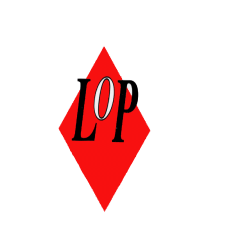 